Sesi5. Lembar kerja koordinator: Menggunakan laporan untuk memantau sistem Bacalah pertanyaan yang ada di kolom kiri.  Dengan mengunakan situs iSIKHNAS (www.isikhnas.com), cari laporan yang dapat memberikan jawaban terbaik bagi pertanyaan terkait atau memberikan data yang Anda butuhkan.Cari judul laporan 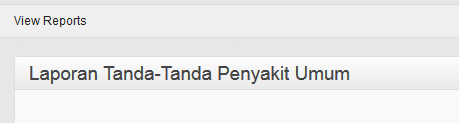 Cari nomor ID laporan: Jika anda telah menemukan laporan yang benar, periksa bilah alamat di bagian atas peramban (browser) Anda.  Nomor di bagian akhir alamat merupakan nomor laporan.  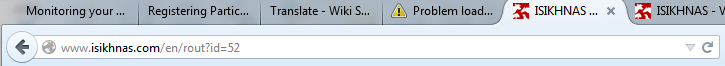 Di kemudian hari, saat Anda telah lebih berpengalaman, Anda dapat melihat berbagai laporan yang berbeda dengan mengubah nomor ini secara manual di bilah alamat, atau Anda dapat menggunakan menu pada bagian kiri dan pilih laporan yang Anda inginkan dari suatu daftar.  CATATAN:  Beberapa pertanyaan mungkin tidak ada pasangan laporannya.  Jika tidak ada laporan, bagaimana kita bisa melakukan pemantauan?  Gunakan data dari setiap laporan untuk menyusun kalimat atau penyataan tentang kinerja.  Pilah laporan berdasarkan lokasi Anda dan pengguna lokal Anda dan periksa apa yang sesungguhnya disampaikan oleh data tersebut. Bayangkan Anda harus membuat rangkuman data untuk kepala dinas Anda – tulislah kalimat atau pernyataan tentang kinerja atau aspek yang sedang Anda pantau.  Informasi apa yang disampaikan oleh data tersebut mengenai dengan kabupaten Anda?Bisakah Anda membuat rekomendasi untuk meningkatkan kinerja?  Apa yang bisa Anda lakukan atau sarankan kepada kepala dinas – sebuah strategi, katakanlah begitu  – yang akan memperbaiki kinerja.  Anda harus dapat mengukur perubahan menggunakan laporan yang serupa, misalnya pada bulan selanjutnya, untuk melihat apakah strategi/aksi Anda telah memberikan perbaikan pada kinerja/hasil.
Apakah Anda memiliki pertanyaan yang saat ini tidak dijawab oleh laporan? Tuliskan pertanyaan Anda di sini dan kami akan mencoba membuat laporan baru untuk Anda.PERTANYAANJUDUL LAPORANNOMOR LAPORANBuatlah pernyataan mengenai data  tersebut!Strategi untuk perubahan/perbaikan atas informasi yang di dapat(jika diperlukan)1. Apakah orang menggunakan iSIKHNAS?1. Apakah orang menggunakan iSIKHNAS?1. Apakah orang menggunakan iSIKHNAS?1. Apakah orang menggunakan iSIKHNAS?1. Apakah orang menggunakan iSIKHNAS?A. Jumlah pengguna terdaftar dan proporsi pengguna terdaftar yang secara aktif menggunakan iSIKHNAS (pengguna saat ini)B. Jumlah rata-rata SMS yang dikirimkan per minggu oleh setiap pengguna, dan kapan terakhir kalinya mereka mengirimkan SMS [menurut jenis pengguna dan lokasi] C. Laporan kegiatan pengguna (rangkuman jumlah laporan yang dikirimkan per orang) [menurut lokasi, waktu, dan kelompok pengguna]D. Rangkaian seluruh pesan SMS berdasarkan waktu [per pengguna dan jenis pesan]PERTANYAANJUDUL LAPORANNOMOR LAPORANINFORMASI APA YANG DISAMPAIKAN OLEH DATA MENGENAI KABUPATEN ANDA?  Buatlah pernyataan menggunakan data  Strategi untuk perubahan/perbaikan (jika diperlukan)2. Apakah orang mengalami kesulitan ketika menggunakan iSIKHNAS?2. Apakah orang mengalami kesulitan ketika menggunakan iSIKHNAS?2. Apakah orang mengalami kesulitan ketika menggunakan iSIKHNAS?2. Apakah orang mengalami kesulitan ketika menggunakan iSIKHNAS?2. Apakah orang mengalami kesulitan ketika menggunakan iSIKHNAS?A. Catatan harian kesalahan SMSB. Jumlah pesan SMS yang benar dan salah yang dikirimkan pengguna dalam suatu waktu tertentu [disajikan berdasarkan waktu pengiriman dan kelompok pengguna]  C. Jumlah pesan permintaan info, dibandingkan dengan jumlah pesan pengiriman data D. Kekerapan menggunakan kode ‘Tanda Lain’ dan ‘Penyakit Lain’ dalam laporan-laporan rutin (U). PERTANYAANJUDUL LAPORANNOMOR LAPORANINFORMASI APA YANG DISAMPAIKAN OLEH DATA MENGENAI KABUPATEN ANDA? Buatlah pernyataan menggunakan data  Strategi untuk perubahan/perbaikan (jika diperlukan)3. Apakah orang menerima dukungan yang memadai?  [Apakah mereka memperoleh bantuan dan dorongan saat mereka membutuhkannya?]3. Apakah orang menerima dukungan yang memadai?  [Apakah mereka memperoleh bantuan dan dorongan saat mereka membutuhkannya?]3. Apakah orang menerima dukungan yang memadai?  [Apakah mereka memperoleh bantuan dan dorongan saat mereka membutuhkannya?]3. Apakah orang menerima dukungan yang memadai?  [Apakah mereka memperoleh bantuan dan dorongan saat mereka membutuhkannya?]3. Apakah orang menerima dukungan yang memadai?  [Apakah mereka memperoleh bantuan dan dorongan saat mereka membutuhkannya?]A. Persentase pesan salah yang ditindaklanjuti oleh koordinator setempat.B. Persentase laporan penyakit rutin (pesan ‘U’) yang direspons, dan rata-rata waktu antara laporan dan respons. C. Persentase laporan penyakit prioritas (pesan ‘P’) yang direspons, dan rata-rata waktu antara laporan dan respons. D. Jumlah pesan permintaan info yang diterima (sebagai indikator upaya mencari tahu sendiri)PERTANYAANJUDUL LAPORANNOMOR LAPORANINFORMASI APA YANG DISAMPAIKAN OLEH DATA MENGENAI KABUPATEN ANDA? Buatlah pernyataan menggunakan data  Strategi untuk perubahan/perbaikan (jika diperlukan)4. Apakah orang menerima dukungan yang memadai? 4. Apakah orang menerima dukungan yang memadai? 4. Apakah orang menerima dukungan yang memadai? 4. Apakah orang menerima dukungan yang memadai? 4. Apakah orang menerima dukungan yang memadai? A. Rangkuman kegiatan pengguna berdasarkan jenis pesan [berdasarkan kelompok pengguna dan lokasi] B. Jumlah tanda umum [berdasarkan kabupaten] per minggu C. Laporan tanda umum dari lapangan [berdasarkan tanggal, lokasi, spesies, dan tanda] D. Rangkuman laporan negatif penyakit prioritas (PNEG) PERTANYAANJUDUL LAPORANNOMOR LAPORANINFORMASI APA YANG DISAMPAIKAN OLEH DATA MENGENAI KABUPATEN ANDA? Buatlah pernyataan menggunakan data  Strategi untuk perubahan/perbaikan (jika diperlukan)5. Apakah informasi dari iSIKHNAS dimanfaatkan orang?5. Apakah informasi dari iSIKHNAS dimanfaatkan orang?5. Apakah informasi dari iSIKHNAS dimanfaatkan orang?5. Apakah informasi dari iSIKHNAS dimanfaatkan orang?5. Apakah informasi dari iSIKHNAS dimanfaatkan orang?A. Kita dapat mengamati perilaku dan apa yang dilakukan rekan-rekan kita--apakah mereka menggunakan informasi dalam cara-cara yang disebutkan di atas tadi?B. Kita dapat mewawancarai rekan kita untuk lebih memahami apakah, bagaimana, dan mengapa mereka menggunakan informasi dari iSIKHNAS.C. Kita dapat membuat catatan mengenai permintaan informasi, laporan baru, atau fitur-fitur baru. D. Kita dapat melihat berapa sering orang masuk ke situs web iSIKHNAS.PERTANYAANJUDUL LAPORANJUDUL LAPORANJUDUL LAPORANNOMOR LAPORANINFORMASI APA YANG DISAMPAIKAN OLEH DATA MENGENAI KABUPATEN ANDA?  Buatlah pernyataan menggunakan data  Strategi untuk perubahan/perbaikan (jika diperlukan)Strategi untuk perubahan/perbaikan (jika diperlukan)Laporan baru sedang dibuat sepanjang waktu.
Dapatkah Anda melihat laporan baru yang juga dapat membantu menjawab pertanyaan pemantauan yang berguna. Daftar di sini.Laporan baru sedang dibuat sepanjang waktu.
Dapatkah Anda melihat laporan baru yang juga dapat membantu menjawab pertanyaan pemantauan yang berguna. Daftar di sini.Laporan baru sedang dibuat sepanjang waktu.
Dapatkah Anda melihat laporan baru yang juga dapat membantu menjawab pertanyaan pemantauan yang berguna. Daftar di sini.Laporan baru sedang dibuat sepanjang waktu.
Dapatkah Anda melihat laporan baru yang juga dapat membantu menjawab pertanyaan pemantauan yang berguna. Daftar di sini.Laporan baru sedang dibuat sepanjang waktu.
Dapatkah Anda melihat laporan baru yang juga dapat membantu menjawab pertanyaan pemantauan yang berguna. Daftar di sini.Laporan baru sedang dibuat sepanjang waktu.
Dapatkah Anda melihat laporan baru yang juga dapat membantu menjawab pertanyaan pemantauan yang berguna. Daftar di sini.Laporan baru sedang dibuat sepanjang waktu.
Dapatkah Anda melihat laporan baru yang juga dapat membantu menjawab pertanyaan pemantauan yang berguna. Daftar di sini.